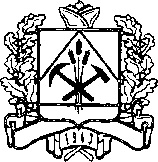 КЕМЕРОВСКая ОБЛАСТьФ и н а н с о в о е    у п р а в л е н и е  п о Я ш к и н с к о м у  р а й о н уП Р И К А З            О внесении изменений в Приказ финансового               управления по Яшкинскому району от 21.01.2016 г.               № 3 «Об утверждении Порядка санкционирования расходов               бюджетных и   автономных учреждений  Яшкинского               муниципального района, лицевые счета которым открыты               в Управлении Федерального казначейства по Кемеровской              области,  источником финансового обеспечения которых               являются  субсидии, полученные в соответствии с абзацем              вторым  пунктом 1 статьи 78.1 и пунктом 1 статьи 78.2              Бюджетного кодекса Российской ФедерацииПРИКАЗЫВАЮ:Внести в приказ финансового управления по Яшкинскому району от 21.01.2016г. № 3 «Об утверждении Порядка санкционирования расходов бюджетных и автономных учреждений Яшкинского муниципального района, лицевые счета которым открыты в Управлении Федерального казначейства по Кемеровской области, источником финансового обеспечения которых являются субсидии, полученные в соответствии с абзацем вторым пункта 1 статьи 78.1 и пунктом 1 статьи 78.2 Бюджетного кодекса Российской Федерации» (далее – Приказ) следующие изменения:В Порядке санкционирования расходов бюджетных и автономных учреждений Яшкинского муниципального района заменить слова «Управление» на фразу «Орган, осуществляющий отдельные функции по исполнению бюджета».             2. Начальнику отдела бухгалтерского учета и отчетности (И.А. Карякина) довести данный приказ до сведения главных распорядителей, распорядителей, получателей средств бюджета Яшкинского муниципального района.             3. Отделу автоматизированных систем финансовых расчетов (В.Н. Ванюкову) обеспечить размещение настоящего приказа на официальном Интернет-сайте «Администрации Яшкинского муниципального района».             4. Настоящий приказ вступает в силу со дня подписания.             5. Контроль за исполнением настоящего приказа оставляю за собой.Начальник финансового управленияпо Яшкинскому району                                                                          Г.Н. Пауль2       14 марта 2018 года                  пгт. Яшкино                                            № 11